SAKUPLJANJE I VAGANJE PAPIRA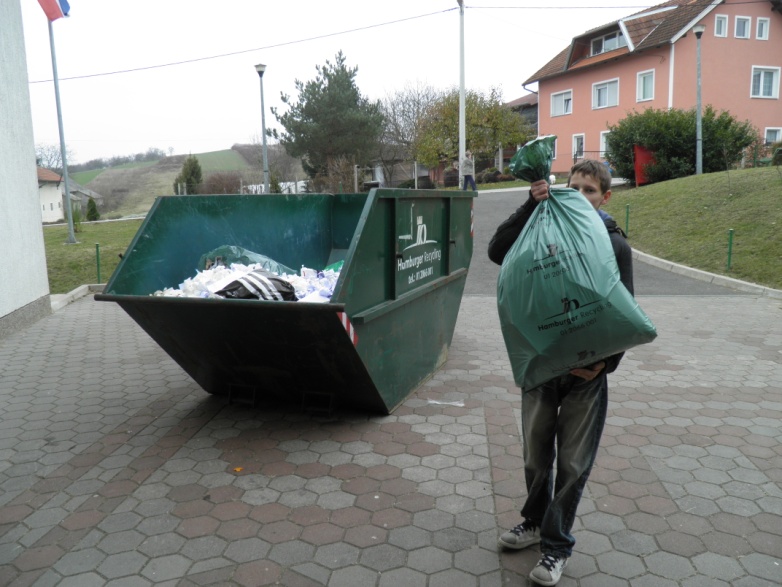  2 5.studenoga 2011. (petak)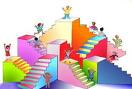 VAGANJE PAPIRAKOLIČINA SAKUPLJENOG PAPIRA PO UČENIKU/kg  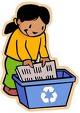 REDOSLIJED RAZREDA PO KOLIČINI SAKUPLJENOG PAPIRA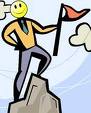 REDOSLIJED RAZREDA PO KOLIČINI SAKUPLJENOG PAPIRA PO UČENIKURAZREDKOLIČINA PAPIRA/ u kg1.1252.443.464.125.59.56.61.57.5.58.a.1458.b21PRO ŠĆEPANJE45.5OSTALO SMEĆE14UKUPNO579RAZREDKOLIČINA PAPIRA/kg1.62.33.24.15.26.47.0.28.a108.b1.5RAZREDKOLIČINA PAPIRA8.a1451.1256.61.55.59.53.462.448.b214.127.5.5RAZREDKOLIČINA PAPIRA/kg8.a101.66.42.35.23.28.b1.54.17.0.2